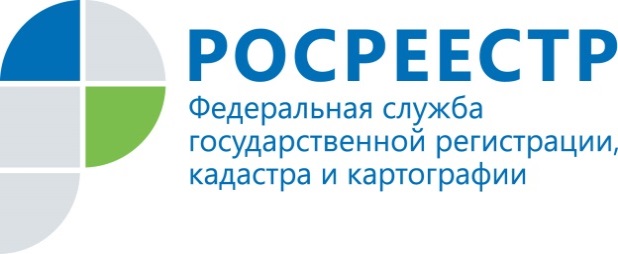 ПРЕСС-РЕЛИЗПомощник руководителя Управления Росреестра по Приморскому краю по СМИ  А. Э. Разуваева+7 (423) 241-30-58моб. 8 914 349 45 85
25press_rosreestr@mail.ruhttps://rosreestr.ru/  690091, Владивосток, ул. Посьетская, д. 48За кадастровой оценкой будет установлен непрерывный надзорВладивосток 24.10.2019 Правительством России одобрен проект Федерального закона "О внесении изменений в отдельные законодательные акты Российской Федерации в части совершенствования государственной кадастровой оценки», направленный на сохранение принципа экономической обоснованности кадастровой стоимости.         Законопроект предотвратит ситуации, когда кадастровая стоимость превышает рыночную, в результате чего граждане вынуждены обращаться в судебные инстанции.  Более того, как подчеркнула руководитель Федеральной службы государственной регистрации, кадастра и картографии (Росреестр) Виктория Абрамченко, документ направлен на защиту интересов как правообладателей объектов недвижимости, так и органов власти. Кроме того, в законопроекте предусмотрена возможность исправления допущенных ранее ошибок в результатах кадастровой оценки. При этом правообладатели не будут нести дополнительных расходов - любое исправление будет расценено в их пользу. Еще один немаловажный нюанс: если в результате исправления ошибки кадастровая стоимость недвижимости уменьшится, то она будет применяется ретроспективно, а именно с даты применения ошибочной стоимости. Если же стоимость увеличилась -  то с нового налогового периода. Системная ошибка будет исправляется без дополнительных заявлений в отношении всех объектов недвижимости.  Также поправки, внесенные правительством в законопроект о совершенствовании процедуры кадастровой оценки, предусматривают личную ответственность руководителей бюджетных учреждений за результат кадастровой оценки. Кроме того, за кадастровой оценкой будет установлен непрерывный надзор.          Следует добавить, что, начиная с 2022 года, для всех регионов вводится единый цикл и дата оценки - раз в четыре года, для городов федерального значения - раз в два года.  Это создаст дополнительные удобства для правообладателей недвижимости, особенно если эта недвижимость расположена в нескольких регионах.    О РосреестреФедеральная служба государственной регистрации, кадастра и картографии (Росреестр) является федеральным органом исполнительной власти, осуществляющим функции по государственной регистрации прав на недвижимое имущество и сделок с ним, по оказанию государственных услуг в сфере ведения государственного кадастра недвижимости, проведению государственного кадастрового учета недвижимого имущества, землеустройства, государственного мониторинга земель, навигационного обеспечения транспортного комплекса, а также функции по государственной кадастровой оценке, федеральному государственному надзору в области геодезии и картографии, государственному земельному надзору, надзору за деятельностью саморегулируемых организаций оценщиков, контролю деятельности саморегулируемых организаций арбитражных управляющих. Подведомственными учреждениями Росреестра являются ФГБУ «ФКП Росреестра» и ФГБУ «Центр геодезии, картографии и ИПД». В ведении Росреестра находится ФГУП «Ростехинвентаризация – Федеральное БТИ». Территориальным отделом Росреестра в Приморском крае руководит с декабря 2004 года Евгений Александрович Русецкий.